Report Notification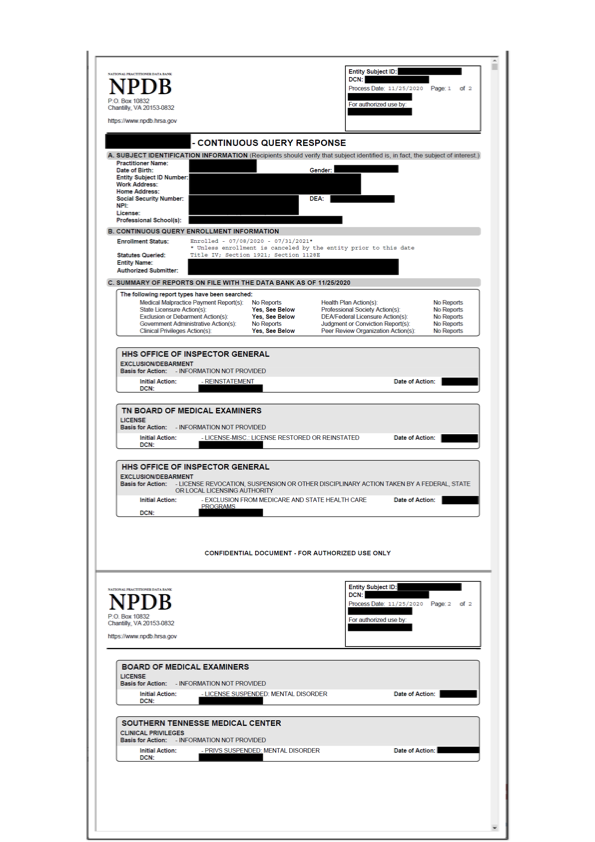 